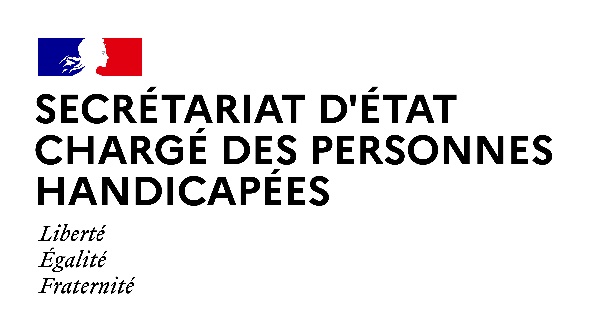 AGENDAAgenda prévisionnel de Madame Sophie CLUZELdu lundi 23 NOVEMBRE AU VENDREDI 27 NOVEMBRE 2020Paris, le 24 novembre 2020
LUNDI 23 NOVEMBRE 202012h00 : Entretien avec M. Michel LAFORCADE, chargé par le Premier ministre d’une concertation sur les métiers du secteur médico-social  (Secrétariat d’Etat des Personnes handicapées)MARDI 24 NOVEMBRE 202009h00 : Entretien avec Mme Catherine DEROCHE, Présidente de la commission des affaires sociales du Sénat et M. Philippe MOUILLER, Sénateur  (Secrétariat d’Etat des Personnes handicapées)10h30 : Entretien avec Mme Virginie LASSERRE, Directrice générale de la cohésion sociale (DGCS) et Mme Virginie MAGNANT, Directrice de la Caisse nationale de solidarité pour l'autonomie (CNSA)  (Secrétariat d’Etat des Personnes handicapées)12h00 : Questions orales sans débat  (Assemblée Nationale)14h00 : Echange avec l’Association Francophone de Femmes Autistes (AFFA) dans le cadre la Journée internationale de lutte contre les violences faites aux femmes, en présence de Mme Élisabeth MORENO, Ministre déléguée auprès du Premier ministre, chargée de l'Égalité entre les femmes et les hommes, de la Diversité et de l'Égalité des chances(Visioconférence)15h00 : Questions au Gouvernement  (Assemblée nationale)18h00 : Entretien avec M. Bruno PATINO, Président d’ARTE France   (Secrétariat d’Etat des Personnes handicapées)19h00 : Entretien avec Mme Bernadette PILLOY, Présidente du Conseil Français des Personnes Handicapées pour les questions Européennes   (Visioconférence)
MERCREDI 25 NOVEMBRE 2020 10h00 : Conseil des ministres   (Palais de l’Elysée)15h00 : Questions au Gouvernement	(Sénat)18h00 : 12ème Congrès Français de Psychiatrie  (Visioconférence)19h00 : Réunion « COVID19 » avec les ministres du Gouvernement, présidée par 
 le Premier ministre   (Visioconférence)JEUDI 26 NOVEMBRE 202009h00 : Entretien avec M. Jacky VAGNONI, Président de la Fondation Paralysie cérébrale et Monsieur Pierre-Yves LAVALLADE, Directeur Général de la Fondation  (Secrétariat d’Etat des Personnes handicapées)12h00 : Entretien avec Mme Claire DESAINT, co-présidente de Femmes pour le Dire, Femmes pour Agir, Vice-présidente de Réussir l´égalité Femmes-Hommes et Membre du Comité femmes du Forum européen des personnes  (Visioconférence)14h30 : Entretien avec Mme BONNOT-BRIEY et le conseil collégial de l’association Personnes Autistes pour une Autodétermination Responsable et Innovante (PAARI)   (Visioconférence)VENDREDI 27 NOVEMBRE 202009h00 : Entretien avec les associations gestionnaires d’établissements et services médico-sociaux sur l’évolution de la situation sanitaire (Visioconférence)16h00 : Réunion avec les rectrices et les recteurs ainsi que les directrices générales et les directeurs généraux des Agences Régionales de Santé, en présence de 
M. Jean-Michel BLANQUER, Ministre de l’Education nationale, de la Jeunesse et des Sports  (Visioconférence)18h00 : Entretien avec le Dr Franck SAPALY et Mme CORNU-PAUCHET sur l’accès aux soins des personnes handicapées  (Visioconférence)Contact presse : 
seph.communication@pm.gouv.fr01 40 56 88 69
